02 июня 2022 года	 		г. Барнаул                                     № 13-3Об итогах проведениякомплексных правовыхпроверок в Родинском районеЗаслушав и обсудив информацию заместителя председателя Алтайской краевой организации Общероссийского Профсоюза образования по правовой работе, главного правового инспектора труда Н.М. Лысиковой, заместителя председателя по труду, заработной плате и финансовой работе, главного бухгалтера, внештатного правового инспектора труда В.Н. Мерзляковой и главного технического инспектора труда Н.П. Янкова, президиум Алтайской краевой организации Профсоюзап о с т а н о в л я е т:1. Информацию об итогах проведения комплексных правовых проверок соблюдения трудового законодательства в образовательных организациях Родинского района (прилагается) принять к сведению.2. Настоящее постановление и информацию по проверкам направить председателям территориальных организаций Профсоюза для использования в работе.3. Контроль исполнения настоящего постановления возложить на заместителя председателя по правовой работе, главного правового инспектора труда Н.М. Лысикову.Председатель Алтайской краевой организации Профсоюза                                 Ю.Г. АбдуллаевИНФОРМАЦИЯоб итогах проведения комплексных правовых проверок соблюдения трудового законодательства в образовательных организациях Родинского районаВ соответствии с Планом основных мероприятий комитета Алтайской краевой организации Общероссийского Профсоюза образования на 2022 год в образовательных организациях Родинского района проведены комплексные правовые проверки соблюдения работодателями норм трудового законодательства. Проверено 4 учреждения образования: 2 – общеобразовательных, 2 - дошкольных.  	В рамках проверки были проанализированы следующие локальные нормативные акты и документы:	- правила внутреннего трудового распорядка,- коллективные договоры,- трудовые договоры с работниками и дополнительные соглашения к ним,- графики отпусков, - приказы о приеме и увольнении работников,	- локальные нормативные акты по оплате труда работников,	- локальные нормативные акты по охране труда,	- документы, связанные с проведением медицинских осмотров,           специальной оценки условий труда и обучением работников по охране          труда.В ХОДЕ ПРОВЕРОК ВЫЯВЛЕНО:1. Правила внутреннего трудового распорядка в проверенных образовательных организациях содержат нормы, не соответствующие Трудовому кодексу РФ. Так, например, в Правилах:- не установлены время и продолжительность перерыва для отдыха и питания работников (ст. 108 ТК РФ),- не указана сокращенная продолжительность рабочего времени (36 часов в неделю) женщин, работающих в сельской местности (ст. 263.1 ТК РФ). - порядок предоставления педагогическим работникам длительного отпуска сроком до года устанавливается учредителем, что противоречащий ст. 335 ТК РФ. Порядок устанавливает не учредитель, а федеральный орган исполнительной власти (приказ Минобрнауки РФ от 31.05.2016 г. № 644). 2. Коллективные договоры дошкольных образовательных учреждений содержат следующие нормы, противоречащие действующему законодательству:- привлечение работников с их письменного согласия к работе в выходные и праздничные дни для осуществления дежурства только компенсируется только предоставлением отгулов, что противоречит с. 153 ТК РФ, которая предусматривает двойную оплату на работу в выходные или нерабочие праздничные дни либо по желанию работника ему может быть предоставлен день отдыха (или часы отдыха). В этом случае работа в выходной или нерабочий праздничный день оплачивается в одинарном размере, а день или часы отдыха оплате не подлежат,  - сокращено количество праздничных нерабочих дней, не указаны как праздничные нерабочие дни 6 и 8 января (ст. 112 ТК РФ). 	3. Трудовые договоры с работниками образовательных организаций и дополнительные соглашения к ним заключены с нарушением трудового законодательства, в них не всегда указываются обязательные условия, определенные ст. 57 и 333 ТК РФ: - дата начала работы,- условия труда на рабочем месте,- объем учебной нагрузки педагогических работников.Имеют место случаи, когда: - дни выплаты зарплаты, установленные в трудовом договоре, не совпадают с датами, указанными в коллективном договоре,- трудовые договоры и дополнительные соглашения к ним не содержат даты и подписи работников об их получении (ст. 67 ТК РФ).В дошкольных образовательных организациях дополнительные соглашения к трудовым договорам с работниками подписываются только одной стороной – работодателем, что противоречит ст. 72 ТК РФ.4. Графики отпусковГрафики отпусков на 2022 год не во всех проверенных образовательных учреждениях утверждены с учетом мнения профкома, что нарушает ст. 123 ТК РФ. Имеют место случаи, когда в графике отпусков не указаны даты начала и окончания отпуска каждого работника, а также количество дней отпуска.5. Приказы	В приказах о приеме на работу не указан конкретный размер заработной платы работника (условия оплаты труда), что является одним из обязательных условий трудового договора с работником, на основании которого издается приказ о приеме на работу (ст.57, 68 ТК РФ),	В приказах об увольнении по инициативе работника, по истечении срока трудового договора не указывается часть 1 статьи 77 п. 3 (п. 2) ТК РФ (ст. 84.1. ТК РФ).6. Вопросы охраны трудаСистема управления охраной трудаВ проверенных образовательных организациях:-  не проведена оценка профессиональных рисков (ст. 218 ТК РФ, приказ Минтруда России от 28.12.2021г. № 796н); - отсутствует положение об административно-общественном контроле(приказ Минтруда России от 28.12.2021г. № 796н). - нет положения по учету и расследованию микротравм (приказ Минтруда РФ от 15.09. 2021г. № 632н);- не везде утверждено Положение о системе управления охраной труда (ст. 209, 217, 218 Трудовой кодекс РФ, приказ Минтруда РФ от 29.10 2021 г.  № 776н);- отсутствует должность специалиста по охране труда, где штат работников более 50 человек (ст. 217ТК РФ).6.2. Обеспечение работников организации специальной одеждой, смывающими и обезвреживающими средствами:-  работники обеспечены специальной одеждой, не имеющей сертификата соответствия (приказ Минздравсоцравития России от 01.06.2009г. № 290н);- отсутствует журнал учета выдачи специальной одежды;- отсутствуют личные карты выдачи и учета смывающих и обезвреживающих средств (приказ Минздравсоцразвития России от 17.12.2010г. № 1122 н). 6.3. Коллективный договорВ связи с изменениями в трудовом законодательстве по охране труда в 2022 г. раздел «Охрана труда» в коллективных договорах проверенных образовательных учреждений не соответствуют действующему законодательству.Не предусмотрены доплаты уполномоченным по охране труда первичной профсоюзной организации не менее 20% от должностного оклада (Региональное Отраслевое соглашение на 2022 – 2024 годы). Отсутствуют перечни: 	- профессий работников с вредными условиями труда, которым должна быть назначена компенсация за вредные условия труда по результатам специальной оценки условий труда;- профессий, кому должна выдаваться специальная одежда и других средств индивидуальной защиты;- профессий и должностей работников, которым должны выдаваться смывающие и обезвреживающие средства.6.4.   Обучение работников по охране труда 	Не все члены комиссии по охране труда в проверенных учреждениях прошли обучение (внеплановое обучение -  письмо Минтруда России от 14.01.2021г. № 15-2/10/В-167, письмо Роструда от 20.01.2021 №87-ТЗ, ст. 212, 225 ТК РФ, постановление Минтруда России и Минобразования России от 13.01.2003 г. № 1/29) и имеют соответствующие удостоверения.Не проведено обучение электротехнического, неэлектротехнического персонала с присвоением 1 группы по электробезопасности (правила по охране труда при эксплуатации электроустановок - приказ Минтруда России от 15.12.2020 № 903н).В образовательных учреждениях отсутствуют:- программа обучения работников оказанию первой помощи пострадавшим;- журнал учета обучения оказанию первой помощи пострадавшим;- утвержденный перечень инструкций по охране труда.- программа по обучению работников безопасным приемам и методам работы, - положение об организации и проведении инструктажей по охране трудаи обучения безопасным методам и приемам выполнения работ;       - утвержденный перечень инструкций по охране труда.7. Вопросы оплаты трудаВ общеобразовательных учреждениях:- отсутствуют положения о видах, размерах, условиях и порядке выплат компенсационного характера педагогическим работникам,- в Положении об оплате труда работников нет раздела «Оплата труда руководителей, их заместителей и главных бухгалтеров».Директор МБОУ «Родинская СОШ № 2» при проведении проверки не представил положение о стимулирующих выплатах за инновационную деятельность.	Имеют место случаи, когда:- в приказах о распределении стимулирующей части оплаты труда не указывают стоимость 1 балла,	- система оплаты труда, установленная коллективным договором, не соответствует системе оплаты труда, прописанной в действующем Положении об оплате труда работников школы.При проверке оплаты труда членов Профсоюза выявлены:- несоответствие начисленной зарплаты по расчетным листкам и заработной платы, указанной в дополнительных соглашениях к трудовым договорам.- недоплаты работникам за проверку тетрадей и кружковую работу.В дошкольных образовательных учреждениях:	- в коллективных договорах отсутствует повышающий коэффициент на оклад,- производятся единовременные выплаты из краевого бюджета, которые не прописаны в локальных нормативных актах детских садов,- в приказах о выплатах стимулирующий части ФОТ педагогическим работникам не установлена стоимость 1 балла, не указано, что суммы доведены с учетом районного коэффициента,- нет приказов о нормативной и фактической численности детей в группе,- не соблюдается регламент начисления баллов, прописанный в положении «Об оценке эффективности и результативности профессиональной деятельности и о порядке и условиях осуществления стимулирующих выплат педагогическим работникам».При проверке оплаты труда членов Профсоюза выявлено несоответствие начисленной зарплаты по расчетным листкам и заработной платы, указанной в дополнительных соглашениях к трудовым договорам.По окончании проведения проверок в образовательных организациях:- выявлено 156 нарушений трудового законодательства, которые в соответствии со ст.  5.27 Кодекса об административных правонарушениях РФ могут быть основанием для привлечения руководителя и образовательной организации к административной ответственности (максимальный штраф 50 тысяч рублей),	- направлены руководителям акты и представления о добровольном устранении выявленных нарушений трудового законодательства сроком исполнения до 15 июня 2022 года,	- разъяснены порядок устранения выявленных нарушений и обязательность предоставления письменного ответа в правовую инспекцию труда Алтайской краевой организации Общероссийского Профсоюза образования.	Кроме того, в адрес органа управления образованием Родинского района и территориальной организации Общероссийского Профсоюза образования направлена справка об итогах проведенной проверки и необходимости принятия мер для недопущения аналогичных нарушений во всех образовательных организациях Родинского района.Заместитель председателя Алтайскойкраевой организации ОбщероссийскогоПрофсоюза образования по правовой работе, главный правовой инспектор труда                                     Н.М. ЛысиковаЗаместитель председателя Алтайскойкраевой организации ОбщероссийскогоПрофсоюза образования по труду, заработной плате и финансовой работе, главный бухгалтер, внештатный правовой инспектор труда                                        В. Н. МерзляковаГлавный технический инспектор трудаАлтайской краевой организации Общероссийского Профсоюза образования                                          Н. П. Янков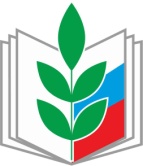 ПРОФЕССИОНАЛЬНЫЙ СОЮЗ РАБОТНИКОВ НАРОДНОГО ОБРАЗОВАНИЯ И НАУКИ РОССИЙСКОЙ ФЕДЕРАЦИИ АЛТАЙСКАЯ КРАЕВАЯ ОРГАНИЗАЦИЯ ПРОФЕССИОНАЛЬНОГО СОЮЗАРАБОТНИКОВ НАРОДНОГО ОБРАЗОВАНИЯ И НАУКИ РОССИЙСКОЙ ФЕДЕРАЦИИ(АЛТАЙСКАЯ КРАЕВАЯ ОРГАНИЗАЦИЯ ОБЩЕРОССИЙСКОГО ПРОФСОЮЗА ОБРАЗОВАНИЯ)ПРЕЗИДИУМПОСТАНОВЛЕНИЕ